Агрометеорологиялық мониторинг және болжам департаментіҚАЗАҚСТАН АУМАҒЫ БОЙЫНША ЖАУЫН-ШАШЫННЫҢ СТАНДАРТТАЛҒАН ИНДЕКСІ НЕГІЗІНДЕГІ ҚҰРҒАҚШЫЛЫҚТЫҢ ЫҚТИМАЛДЫ БОЛЖАМЫ (Алдын ала)Мамыр 2022 ж. 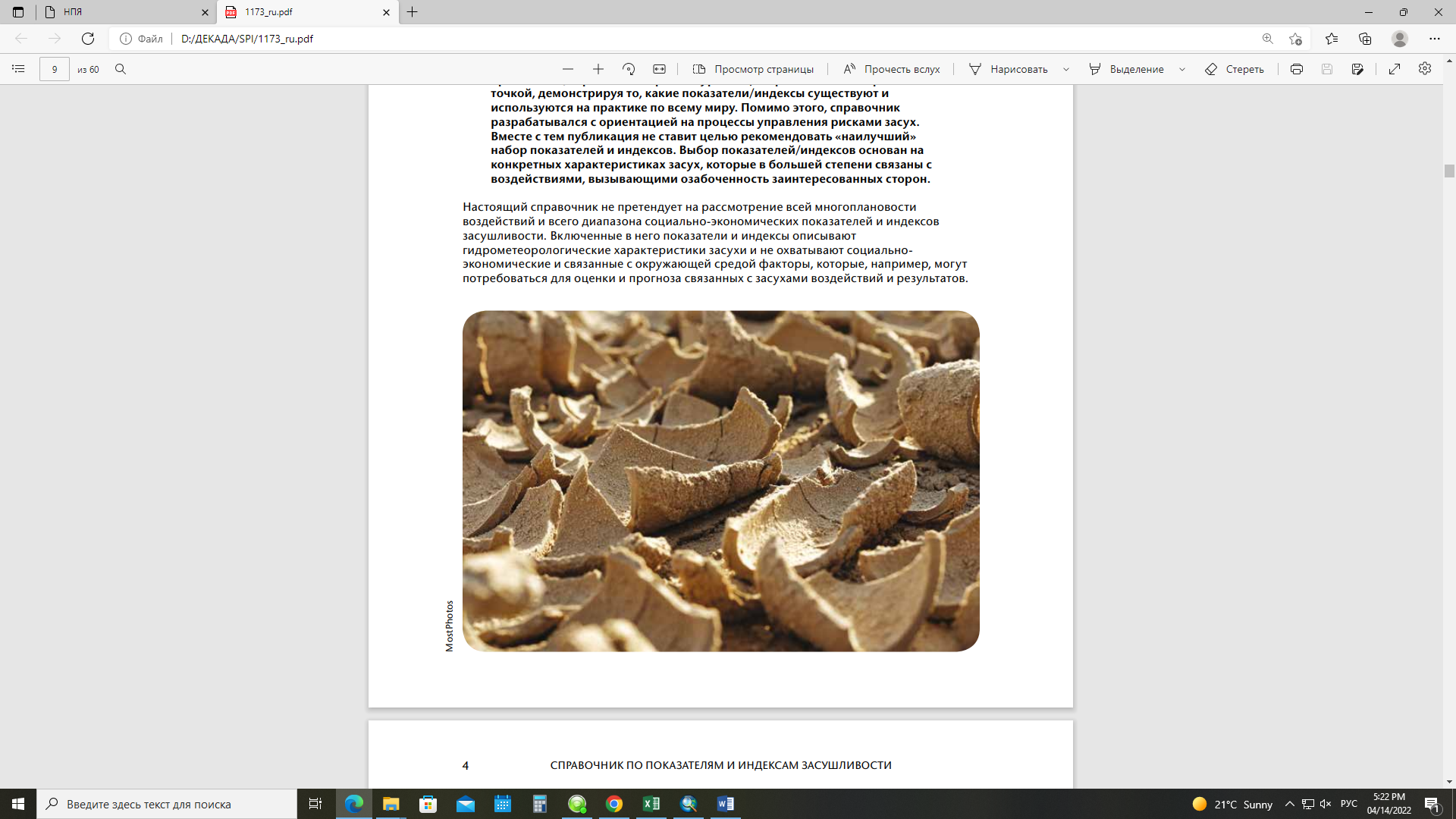 Нұр-Сұлтан – 2022 ж.ЖАУЫН-ШАШЫННЫҢ СТАНДАРТТАЛҒАН ИНДЕКСІ НЕГІЗІНДЕГІ ЫЛҒАЛДАНУ ЖАҒДАЙЛАРЫНЫҢ СТАТИСТИКАЛЫҚ БОЛЖАМЫ (СЖИ_1)СЖИ индексі (стандартталған жауын-шашын индексі) жауын-шашынның көп жылдық мәліметтер қатарын қолдана отырып, уақыт шкаласында жауын-шашын ықтималдығын бөлуге негізделген. Құрғақшылықтың әр жағдайын осы аймақтың климаттық ерекшелігін ескере отырып, құбылыс байқалған әр кезең үшін құрғақшылықтың ұзақтығы мен қарқындылығымен сипаттауға болады. Көпжылдық бақылаулар кем дегенде 30 жылдық бақылауды, жақсырақ ұзақ мерзімді кезеңдерді қамтуы керек. СЖИ өткен және қазіргі құрғақшылықты әртүрлі климаттық және географиялық жерлерде байқалған құрғақшылық құбылысының қаншалықты сирек немесе жиі болатындығын бағалау кезінде салыстыруға мүмкіндік береді. Стандартталған жауын-шашын индексінің (СЖИ) болжамын консультативтік болжам ретінде қарастырған жөн, себебі СЖИ бір айға арналған ықтималды болжамы қысқа мерзімді жағдайларды көрсетеді, сонымен қатар жауын-шашын жергілікті құбылыс екенін ескеру қажет, сәйкесінше ылғалданудың күтілетін шарттары ауданда басым болады, бірақ жеке аумақтарда ерекшеленуі мүмкін.Статистикалық болжамға сәйкес алынған нәтижелер мамыр айында жауын-шашынның стандартталған индексі негізінде Ақмола облысының барлық аймағында атмосфералық ылғалдану шарттары 1-сурет нормаға жуық күтіледі. (Кесте 1).Ақтөбе облысында ылғалдану жағдайы көбінесе нормаға жуық күтіледі, кей жерлерде Шалқар ауданында (Аякқұм МС) және Ырғыз ауданында (Нұра МС) өте ылғалды, Ойыл ауданында (Ойыл МС) және Алға ауданында (Тоқмансай МС) бірқалыпты ылғалды болады. Әйтеке би ауданында (Басқұдық МС) және Хромтау ауданында (Новороссийское МС) бірқалыпты құрғақшылық күтіледі.Алматы облысында бірқалыпты ылғалдану жағдайлары Алматы қаласында (Алматы МС), Еңбекшіқазақ ауданында (Есік МС), Қарасай ауданында (Мыңжылқы МС), Ұйғыр ауданында (Қырғызсай МС) және Кербұлақ ауданында (Қоғалы МС), өте ылғалды Талғар ауданында (Алматы Кам.пл МС), Еңбекшіқазақ ауданында (Ассы МС) және Іле ауданында (Іле МС) күтіледі және қалған бақылау пункттерінде нормаға жуық.Атырау облысында бірқалыпты ылғалдану жағдайлары Қызылқоға ауданында (Қарабау МС) және Балықшы ауданында (Пешной МС) күтіледі, облыстың қалған аумағында нормаға жуық.Шығыс Қазақстан облысында СЖИ мәні көбінесе нормаға жуық, Шемонаиха ауданында (Первомайское МС), Глубокое ауданында (Риддер МС) және Жарма ауданында (Шар МС) бірқалыпты ылғалдану жағдайлары күтіледі.Жамбыл облысының бақылау пункттерінде Рысқұлов ауданында (Құлан МС), Тараз қаласында (Тараз МС) және Меркі ауданында (Меркі МС) бірқалыпты ылғалдану жағдайлары күтіледі.Батыс Қазақстан облысында СЖИ нәтижелері бойынша облыстың басым бөлігінде бірқалыпты ылғалдану жағдайлары - Бурлин ауданында (Ақсай МС), Жәнібек ауданында (Жәнібек МС), Жаңақала ауданында (Жаңақала МС), Қазталов ауданында (Жалпақтал МС), Тасқала ауданында (Каменка МС), Орал қ. (Орал МС), Бөкей Ордасы ауданында (Орда МС), Ақжайық ауданында (Чапаев МС) және Зеленов ауданында (Январцев МС) күтіледі. Қалған аймақтарда СЖИ нормаға жуық.Қарағанды облысында тек Жаңаарқа ауданында (Жаңа-Арқа МС) бірқалыпты ылғалды, облыстың қалған аймағында нормаға жуық.Қостанай облысының басым бөлігінде ылғалдандыру шарттары нормаға жуық. Сарыкөл ауданында (Сарыкөл МС) бірқалыпты ылғалдану жағдайлары болжанады, Жангелді ауданында (Торғай МС) бірқалыпты құрғақшылық күтіледі.Қызылорда облысында бірқалыпты құрғақшылық Қазалы ауданында (Қазалы МС), қалған аймақтарда нормаға жуық күтіледі.Маңғыстау облысында сондай-ақ бірқалыпты құрғақшылық Маңғыстау ауданында (Тұщыбек МС) күтілуде, Бейнеу және Махамбет аудандарындағы бақылау пункттерінде нормаға жуық.Павлодар облысында СЖИ деректері бойынша ылғалданудың бірқалыпты ылғалдану жағдайы күтілетін Тереңкөл ауданын (Федоровка МС) қоспағанда, нормаға жуық болып қалыптасатын болады.Солтүстік Қазақстан облысында бірқалыпты ылғалдану жағдайы Тимирязев ауданында (Тимирязев МС)  күтіледі, облыстың қалған аумағында нормаға жуық.Түркістан облысында Мақтаарал ауданында (Жетісай МС) және Шымкент қаласында (Шардара МС) бірқалыпты ылғалдану жағдайлары күтіледі.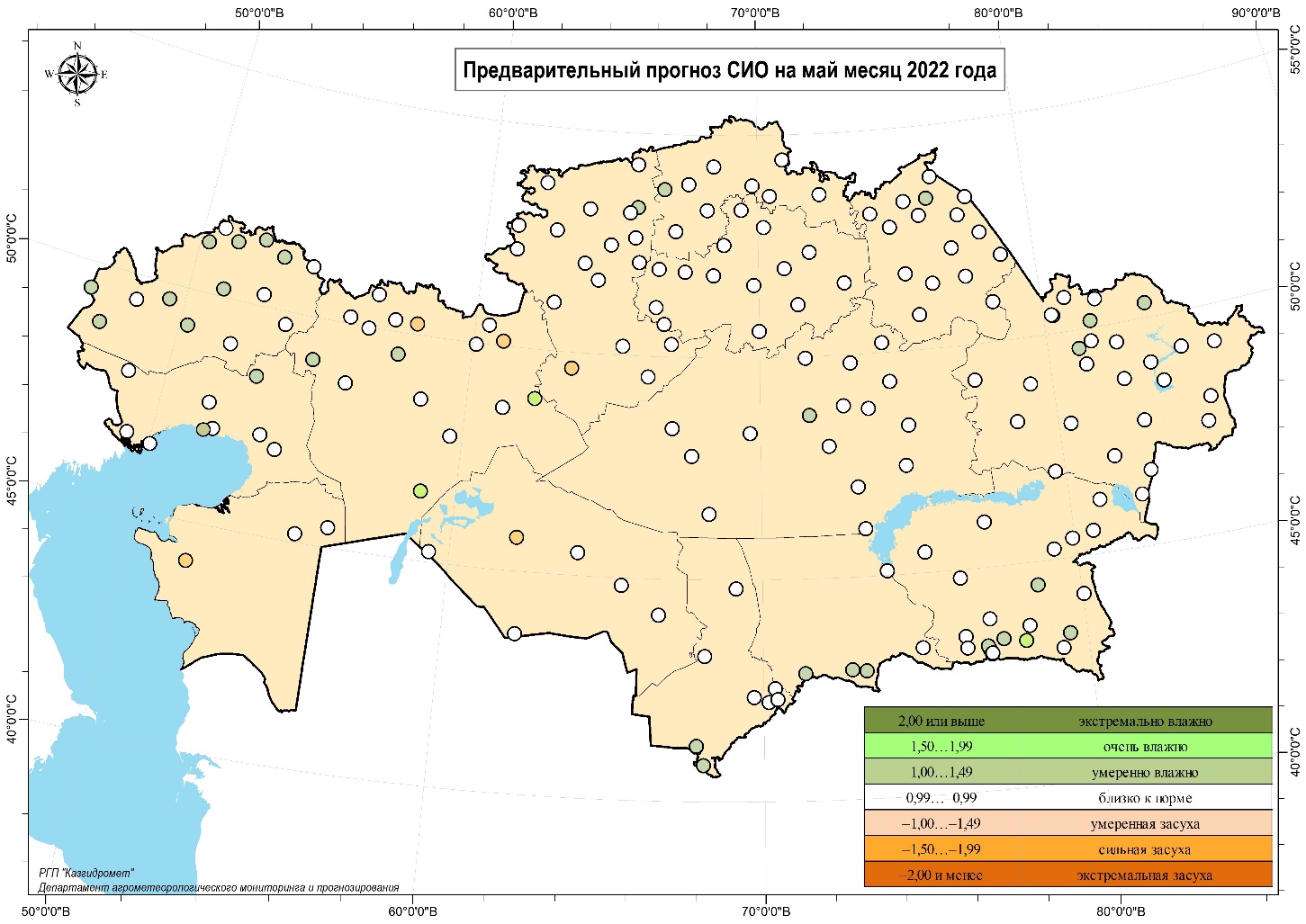 Сур.1 2022 жылдың мамыр айына арналған жауын-шашынның стандартталған индексінің (СЖИ_1) мәндері негізінде Қазақстан аймағында ылғалдану жағдайларының статистикалық алдын ала болжамыКесте 12022 жылдың мамыр айына есептелген жауын-шашынның стандартталған индексінің (СЖИ_1) мәндері негізінде Қазақстан аймағы бойынша ылғалдану жағдайларының статистикалық алдын ала болжамының нәтижелері* Ескерту: СЖИ мәндері бойынша ылғалдану жағдайларын жіктеуАМБД Директоры                                                                   Н. ЛоенкоБолжамды Агрометеорологиялық мониторинг және болжау департаменті жасағанМекен-жайы: Нұр-сұлтан қаласы, Мәңгілік ел көшесі 11/1, тел. 8 (7172) 798354;                                                   E-mail: uap@meteo.kzҚазақстан Республикасының,экология, геология және табиғиресурстар министрлігі«Қазгидромет» Республикалық Мемлекеттік кәсіпорны№АуданМетеорологиялық станцияСЖИ Индексі _1  Ақмола облысыАқмола облысыАқмола облысыАқмола облысы1АқкөлАқкөл0.182Астана қ.Астана    0.373АтбасарАтбасар    0.274СандықтауБалкашино   0.765ЕрейментауЕрейментау-0.196ЕсілЕсіл0.907ЖақсыЖақсы-0.718АстраханЖалтыр  0.439Көкшетау қ.Көкшетау0.9910КорғалжынКорғалжын0.1411Степногорск қ.Степногорск-0.8812БурабайЩучинск  0.7113ЖаркаинТасты-Талды0.5214ЖаркаинДержавинск0.63Ақтөбе облысыАқтөбе облысыАқтөбе облысыАқтөбе облысы15Ақтөбе қ.Актөбе0.7116ШалқарАяққұм1.5117Әйтеке биБасқұдық-1.4718ИргизИргиз0.9019АлғаИльин0.1120Әйтеке биКарабұтақ0.1821БайганинКараулкелді0.5622Әйтеке биКомсомол0.2523МартукМартук0.1524МұғалжарМұғалжар0.1825ҚобдаНовоалексеевка0.3326ХромтауНовороссийское-1.3227ИргизНұра1.7328ОйылОйыл1.1529ШалқарШалқар0.5330АлғаТоқмансай1.21Алматы облысыАлматы облысыАлматы облысыАлматы облысы31Алматы қ.Алматы                       1.3132ТалғарАлматы (Кам.пл)1.8933ЕнбекшіАссы1.6434ҚараталАқжар0.2935ЖамбылАқсенгір0.1036АлакөлАлакөл0.5437БалхашБаканас0.1038БалхашАул N4                           0.1139ЕнбекшіЕсік1.0140Ақсу Жансүгіров0.4141ПанфиловЖаркент0.5242ҚарасайМыңжылқы1.0343Капшагай қ.Капшағай0.8944РаимбекКеген0.3445ҰйғырҚырғызсай1.3646КербұлақҚоғалы1.3547АлакөлЛепси0.4048АлакөлҮшарал                              0.9549ЖамбылҰзынағаш0.4550ЕнбекшіШелек0.6351МедеуШымбұлақ0.9152СарқанСарканд0.0953Іле Іле1.94Атырау облысыАтырау облысыАтырау облысыАтырау облысы54Атырау қ.Атырау   0.3255ҚұрманғазыГанюшкино0.1156ҚызылқоғаҚарабау1.0257ЖылыойКұлсары0.1358ҚұрманғазыҰштаған0.4559МақатМақат0.4660ИсатайИсатай0.5561БалықшыПешной1.49Шығыс Қазақстан облысыШығыс Қазақстан облысыШығыс Қазақстан облысыШығыс Қазақстан облысы62ТарбағатайАқсуат   0.3163АягөзАқтоғай                                     0.2564АягөзАягөз0.1865ҮржарБақты0.3066АягөзБаршатас0.5667КүршімБоран0.7768БородулихаДмитриевка0.1070ШемонаихаПервомайское1.0071ЖармаЖалғызтөбе-0.4772ЗайсанЗайсан0.3573ҰланКасыма Кайсенова0.6074ҚайнарҚайнар   0.3575АбайҚарауыл0.5176ҮржарҚарабұлақ0.1777ҚатонқарағайҚатонқарағай0.4978КөкпектіКөкпекті0.2179КүршімКүршім0.5280ГлубокоеРиддер1.4281КөкпектіСамарқа0.2482Семей қ.Семей0.5383БесқарағайСемиярка-0.4684ҚатонқарағайҮлкен Нарын   0.2185ҮржарҮржар0.5586Өскемен қ.Өскемен          0.3187ЖармaШалабай0.1388ЖармaШар1.4489ШемонаихaШемонаиха0.40Жамбыл облысыЖамбыл облысыЖамбыл облысыЖамбыл облысы90ҚордайҚордай0.1391РыскұловКұлан  1.0192Тараз қ.Тараз1.3093МеркіМеркі1.4194МойынқұмШығанақ0.96Батыс Қазақстан облысыБатыс Қазақстан облысыБатыс Қазақстан облысыБатыс Қазақстан облысы95БөріліАқсай  1.0396ТеректіАңқаты0.3097СырымЖымпиты0.5098ЖәнібекЖәнібек1.3099ЖаңақалаЖаңақала1.03100КазталовкаЖалпақтал1.04101ТасқалаКаменка1.43102КазталовкаКазталовка0.32103КаратөбеКаратөбе0.73104АқжайықТайпақ0.56105Орал қ.Орал  1.11106БөкейордасыОрда1.08107АқжайықЧапаев1.33108ШыңғырлауШыңғырлау0.48109ЗеленовЯнварцево1.16Қарағанды облысыҚарағанды облысыҚарағанды облысыҚарағанды облысы110ШетАқсу-Аюлы-0.21111АқтоғайАқтоғай-0.66112АқтоғайБалқаш0.27113АқтоғайБектауата-0.61114ҚарқаралыБесоба0.09115ЖаңаарқаЖаңаарқа1.26116ШетЖарық  -0.17117Жезқазған қ.Жезқазған0.55118ҰлытауЖетіқоңыр0.19119ШетМойынты0.51120ҰлытауҰлытау0.09121Қарағанды қ.Қарағанды   0.80122ҰлытауҚарсақбай0.37123НұрКертінді-0.51124Бұхар ЖырауКорнеевка0.20125ЖаңаарқаҚзылжар0.88126ШетКзылтау0.24127Бұхар ЖырауКорнеевка-0.58128АқтоғайСарышаған0.38Қостанай облысыҚостанай облысыҚостанай облысыҚостанай облысы129АманкелдіАманкелді    0.47130ҚамыстыАралкөл-0.83131Арқалық қ.Арқалық    0.58132ДенисовАршалы0.80133ӘулиекөлДиевская0.46134Арқалық қ.Екідің-0.81135ҚарасуЖелезнодорожный   свх.0.09136ЖетіқараЖетіқара0.56137ҚарабалықҚарабалық 0.35138НаурызымҚарамеңді0.38139ҚарасуҚарасу0.47140Қостанай қ.Костанай0.14141НаурызымҚарамеңді0.21142ӘулиекөлҚұсмұрын                                0.59143СарыкөлСарыкөл 0.90144МендіқараМихайлов0.18145ҰзынкөлПресногорьков  0.50146СарыкөлСарыкөл1.21147Б.Майлин атындағыТобол0.86148ЖангелдинТорғай-1.15Қызылорда облысыҚызылорда облысыҚызылорда облысыҚызылорда облысы149АралАрал теңізі-0.64150ҚармақшыЖосалы0.73151ҚазалыҚазалы-1.29152Кызылорда қ.Кызылорда0.61153ШиеліШиелі-0.18154ҚармақшыШірік-Рабат                     0.46Маңғыстау облысыМаңғыстау облысыМаңғыстау облысыМаңғыстау облысы155БейнеуБейнеу0.49156БейнеуСам0.31157МаңғыстауТұщыбек-1.32158МахамбетМахамбет0.56Павлодар облысыПавлодар облысыПавлодар облысыПавлодар облысы159АқтоғайАқтоғай0.14160Ақсу қ.Ақсу0.14161БаянауылБаянауыл-0.50162ЕртісГолубов0.20163Екібастұз қ.Екібастұз0.40164ЕртісЕртіс0.97165АқтоғайЖолболды0.67166МайКөктөбе0.89167УспенЛозовая0.09168ЖелезинкаМихайлов0.50169Павлодар қ.Павлодар0.29170УспенУспен0.31171ТереңкөлФедоров 1.01172ШарбақтыШалдай-0.26173ШарбақтыШарбақты0.11Солтүстік Қазақстан облысыСолтүстік Қазақстан облысыСолтүстік Қазақстан облысыСолтүстік Қазақстан облысы174М.Жұмабаев атындағыВозвышенка0.84175УәлиханКішкенекөл0.20176Ғ.Мүсрепов атындағыРузаевка0.66177АйыртауСаумалкөл0.81178Шалақына атындағыСергеевка                          0.97179ТайыншаТайынша0.31180ТимирязевТимирязев1.35181Ғ.Мусрепов атындағыРузаев0.87182ТайыншаЧкалово0.57183ЕсілЯвлен0.84Түркістан облысыТүркістан облысыТүркістан облысыТүркістан облысы184Түркістан қ.Аул Турара Рыскулова0.35185ШардараТасарык0.80186ТүлкібасТасты0.39187ТөлебиТүркістан0.31188МахтааралЖетісай1.49189Шымкент қ.Шардара1.01190ТөлебиШуылдақ0.93191СузақШымкент0.952,00 немесе жоғарыэкстремальды ылғал1,50…1,99өте ылғал1,00…1,49бірқалыпты  ылғал0,99…–0,99нормаға жуық–1,00…–1,49бірқалыпты  құрғақшылық–1,50…–1,99қатты  құрғақшылық–2,00 және төменэкстремальды  құрғақшылық